Mapa localización de departamentos donde se llevaron a cabo masacreVALOR 10 puntos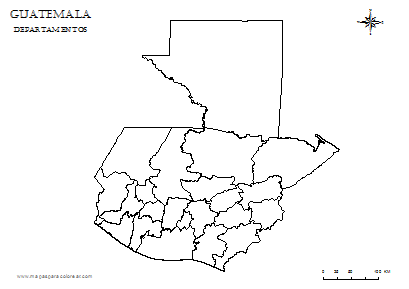 